第24届中国海外学子（大连）创业周参会回执表单位盖章：单位名称单位简称（制作桌签用）例：大连高新区（8字以内）例：大连高新区（8字以内）单位地址邮政编码单位类型□孵化机构□投资机构□高校/科研院所□科技中介□政府 □其他□孵化机构□投资机构□高校/科研院所□科技中介□政府 □其他团组层级□省级 □市级 □县区级 □其他□省级 □市级 □县区级 □其他参会人数（  ）人 ；最高级别领导职级（  ）级、（  ）人（  ）人 ；最高级别领导职级（  ）级、（  ）人参会目的□发布推介 □人才招聘 □项目对接 □参会□发布推介 □人才招聘 □项目对接 □参会参会联系人（实际参会）姓名职务办公电话手机号码电子邮箱参会联系人（实际参会）参会人员名单（适当增减）姓名职务办公电话手机号码电子邮箱参会人员名单（适当增减）参会人员名单（适当增减）1.项目路演报名（学子、项目）：李雪0411-84792950、张书华0411-84799681、田晴0411-84754629，电子邮箱：haichuangzhou01@163.com。2.人才引进对接活动咨询（求职人才、招聘企业等）：李嘉欣15668515965、李欣13998532096，电子邮箱：chinaocs20230629@163.com。3.政府、机构等参会报名（人才对接、项目路演除外）：潘雪静0411-81760633、81760433，电子邮箱：7477715@qq.com。4.会务服务（推介、报到等）：王洁0411-84753822，电子邮箱：174984587@qq.com。（活动详情可通过海创周网站、微信公众号等渠道查询。） 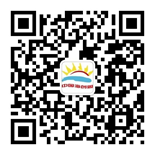 1.项目路演报名（学子、项目）：李雪0411-84792950、张书华0411-84799681、田晴0411-84754629，电子邮箱：haichuangzhou01@163.com。2.人才引进对接活动咨询（求职人才、招聘企业等）：李嘉欣15668515965、李欣13998532096，电子邮箱：chinaocs20230629@163.com。3.政府、机构等参会报名（人才对接、项目路演除外）：潘雪静0411-81760633、81760433，电子邮箱：7477715@qq.com。4.会务服务（推介、报到等）：王洁0411-84753822，电子邮箱：174984587@qq.com。（活动详情可通过海创周网站、微信公众号等渠道查询。） 1.项目路演报名（学子、项目）：李雪0411-84792950、张书华0411-84799681、田晴0411-84754629，电子邮箱：haichuangzhou01@163.com。2.人才引进对接活动咨询（求职人才、招聘企业等）：李嘉欣15668515965、李欣13998532096，电子邮箱：chinaocs20230629@163.com。3.政府、机构等参会报名（人才对接、项目路演除外）：潘雪静0411-81760633、81760433，电子邮箱：7477715@qq.com。4.会务服务（推介、报到等）：王洁0411-84753822，电子邮箱：174984587@qq.com。（活动详情可通过海创周网站、微信公众号等渠道查询。） 1.项目路演报名（学子、项目）：李雪0411-84792950、张书华0411-84799681、田晴0411-84754629，电子邮箱：haichuangzhou01@163.com。2.人才引进对接活动咨询（求职人才、招聘企业等）：李嘉欣15668515965、李欣13998532096，电子邮箱：chinaocs20230629@163.com。3.政府、机构等参会报名（人才对接、项目路演除外）：潘雪静0411-81760633、81760433，电子邮箱：7477715@qq.com。4.会务服务（推介、报到等）：王洁0411-84753822，电子邮箱：174984587@qq.com。（活动详情可通过海创周网站、微信公众号等渠道查询。） 1.项目路演报名（学子、项目）：李雪0411-84792950、张书华0411-84799681、田晴0411-84754629，电子邮箱：haichuangzhou01@163.com。2.人才引进对接活动咨询（求职人才、招聘企业等）：李嘉欣15668515965、李欣13998532096，电子邮箱：chinaocs20230629@163.com。3.政府、机构等参会报名（人才对接、项目路演除外）：潘雪静0411-81760633、81760433，电子邮箱：7477715@qq.com。4.会务服务（推介、报到等）：王洁0411-84753822，电子邮箱：174984587@qq.com。（活动详情可通过海创周网站、微信公众号等渠道查询。） 1.项目路演报名（学子、项目）：李雪0411-84792950、张书华0411-84799681、田晴0411-84754629，电子邮箱：haichuangzhou01@163.com。2.人才引进对接活动咨询（求职人才、招聘企业等）：李嘉欣15668515965、李欣13998532096，电子邮箱：chinaocs20230629@163.com。3.政府、机构等参会报名（人才对接、项目路演除外）：潘雪静0411-81760633、81760433，电子邮箱：7477715@qq.com。4.会务服务（推介、报到等）：王洁0411-84753822，电子邮箱：174984587@qq.com。（活动详情可通过海创周网站、微信公众号等渠道查询。） 